GOVERNMENT COLLEGE UNIVERSITY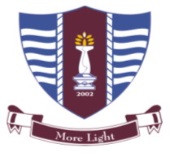 FAISALABADApplication form for obtaining No Objection Certificate/Migration Certificate							NOC#________________								  (For Office Use Only)Instructions:Fee for No Objection Certificate is Rs. 1000\- as regular fee, after 10 days and Rs. 2000/- as urgent fee after 02 day (As prescribed by the University from time to time). Fee of Migration Certificate (University to University during Study) is Rs. 5000/-. Attached Migration Notification of other University along with acknowledgment of Chairperson of relevant department with the form.Fill the Form carefully; the University will not be responsible for any mistake.Attached the following documents with form:Attested copy of CNIC.Attested copy of Student Registration Card.Original receipt of challan Voucher duly signed and stamped from the Fee Clerk and paid in relevant Bank Branch within University. Demand Drafts / Pay Orders are not acceptable. If applicant is applying for duplicate NOC, after going through all above procedure an affidavit on stamp paper stating the reason for duplicate NOC i.e. NOC issued before was lost, stolen or damaged & not used for study purpose, must be attached with the form.Name of the Applicant:_______________________________________________________________Father Name: ______________________________________________________________________N.I.C.N.:Registration No. :Name of Institution or District (in case of regular or, private candidates) from which the applicant has passed the last examination._______________________________________________________(If the applicant is still studying and wants to apply for Migration Certificate) Name of Department: _______________________________ Class: __________________________ Name of University to which the applicant wants to migrate: _______________________________Information about the last examination taken by the applicant:Fee ParticularReason for NOC: _______________________________________________________________.A recommendation of the Principal / Chairman / Director, in case if the applicant is/was studying as a regular student of any Affiliated / Constituent College / University Teaching Department.						_______________________________						PRINCIPAL / CHAIRMAN / DIRECTORDate: ___________________________				      ___________________Contact No.________________________				 SIGNATURE OF THE APPLICANTResidential Address: _____________________________________________________________________________--GCUFName of Degree/ProgrammeYear of appearingRoll. NoPass or FailSession Fee Challan NoDateAmountName of Bank/Branch 